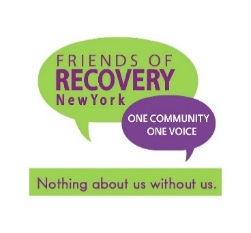 Coordinated by FOR-NY Staff: Theresa Knorr, Director of Recovery Education and Training, Stephanie Campbell, Director of Policy, and Robert J. Lindsey, CEOGroup Facilitators:  Rachelle Brown- NYRCC, Margaret Price- Recovery Coach, Bill Williams- Where There’s A Will Fund, Stephanie Campbell- FOR-NY and Theresa Knorr- FOR-NYExecutive SummaryTwenty-five families of young people impacted by alcohol and drug addiction gathered at The Church of the Ascension Parish Hall on May 21, 2016 to attend the FOR-NY New York City Family Recovery Forum. The purpose of the program was to learn from their experiences regarding a host of issues including access to information, services and supports in order to identify challenges families are facing, develop ways to strengthen family involvement in the treatment and recovery process, and examine the need for systems change.Goals	Listen and learn from family members’ experiences regarding access to information, services, and supportsGather input from families to identify ways to strengthen family involvement in the treatment and recovery processProvide education and training about recovery-empowering language and messagingCreate interest in developing Recovery Community Organizations (RCOs) across New York CityParticipant Profile25 attendees (23 evaluation responses)	31.8% were Black or African American9.1 % were Asian13.6 % were Hispanic or Latino	54.5% were White4.5% were Alaska Native	65.2% were Female34.7% were the parent of a young person still struggling with addiction	17.3% were the parent of a child who entered recovery as young person21.7% were the parent of a young person who passed away as a result of addiction 26% were another family member of a young person affected by addictionBorough Representation	7 were from New York (Manhattan)5 were from Kings (Brooklyn)4 were from Queens2 were from Richmond (Staten Island)5 were from the Bronx2 were from other areas, including Long IslandParticipant Evaluations	95.7% reported being, at least, satisfied with the overall quality of the training95.7% agreed the meeting was well organized82.6% % believed the material presented would be useful in dealing with substance abuse 91.3% reported they would recommend they would utilize the information they gained from the forumResources requested for a Family-To-Family Toolkit	Families identified their most significant needs for help as: 19 of 21 said access to information and education on addiction18 of 21 said they needed Family support programs and resources 17 of 21 said that education on the effect of addiction on the family9 of 21 said they needed Family Advocate and Family Recovery CoachesFamilies identified trainings that would be helpful as:17 of 21 requested Family to Family Peer Support training15 of 21 requested The Science of Addiction and Recovery training11 of 21 requested Our Stories Have Power training7 of 21 requested Recovery Coaching trainingAdditional needs identified were: 17 of 21 said they need Family support / education/counseling/continuing of care15 of 21 said Access to Detox and Treatment Facilities15 of 21 want additional opportunities for family input/engagement7 of 21 identified the need for a Whole-Family adolescent treatment systemKey IssuesAs demographics of attendees was diverse, family members who historically have been “left behind” identified the need to address access inequalities to resources, including in urban communities.Families need Addiction counseling, treatment and ongoing support and services in their communitiesExpanded treatment for their loved ones after they have received NarcanNeutral resource information for families around education, treatment servicesFamily treatment to be built into adolescent treatment programs Public forums where families can share their success stories in recoveryRecurring ThemesStigma and discrimination is still a major barrier to successful treatment and recovery outcomesMandatory addiction education is needed for health care providersFamily peer recovery coaches and family support navigators are desperately needed Insurance companies are not abiding by parity law- enforcement and accountability are neededRecommendationsIncrease access to community based supports and services for families:Recovery Community Organizations (RCO’s) / Recovery Community Centers (RCC’s) in every boroughTrain individuals to support families struggling with addiction and sustaining recoveryFamily Recovery Coach / Advocates / Family NavigatorsProvide advocacy training and development through RCO’s to address:Legislative and policy issues, mentor education for families, medical providers, insurance carriers